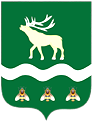 Российская Федерация Приморский крайДУМА ЯКОВЛЕВСКОГО МУНИЦИПАЛЬНОГО ОКРУГАПРИМОРСКОГО КРАЯРЕШЕНИЕ26 сентября 2023 года                   с. Яковлевка                               № 125 - НПАО Положении о самообложении граждан на территории Яковлевского муниципального округаВ соответствии с Федеральным законом от 06.10.2003 № 131-ФЗ «Об общих принципах организации местного самоуправления в Российской Федерации», Законом Приморского края от 05.12.2022 № 247-КЗ «О Яковлевском муниципальном округе Приморского края», Уставом Яковлевского муниципального округа, в связи с созданием Яковлевского муниципального округа и необходимостью формирования нормативной правовой базы Яковлевского муниципального округа Дума Яковлевского муниципального округаРЕШИЛА:Утвердить Положение о самообложении граждан на территории Яковлевского муниципального округа (прилагается).Признать утратившими силу:- решение Думы Яковлевского муниципального района от 22 ноября 2005 года № 275 «О Положении о самообложении граждан в Яковлевском муниципальном районе»;- решение муниципального комитета Яковлевского сельского поселения от 23 ноября 2005 года № 51 «О положении «О самообложении граждан Яковлевского сельского поселения»;- решение муниципального комитета Яковлевского сельского поселения от 29 декабря 2007 года № 79 «О приведении в соответствие нормативно-правового акта Яковлевского сельского поселения решение №51 от 23.11.2005 г. «О положении «О самообложении граждан Яковлевского сельского поселения».Настоящее решение вступает в силу после его официального опубликования.Председатель Думы Яковлевского муниципального округа                                                                 Е.А. ЖивотягинГлава Яковлевского муниципального округа                                                                   А.А. КоренчукПриложение УТВЕРЖДЕНОрешением Думы Яковлевского муниципального округаот  26.09.2023  № 125-НПА Положениео самообложении граждан на территории Яковлевского муниципального округа1. Общие положения1.1. Настоящее Положение определяет порядок введения и использования разовых платежей в порядке самообложения граждан для решения непосредственно населением Яковлевского муниципального округа (далее – муниципальный округ) конкретных вопросов местного значения.1.2. Введение и использование средств самообложения граждан осуществляется в соответствии с Конституцией Российской Федерации, федеральными законами от 06.10.2003 № 131-ФЗ «Об общих принципах организации местного самоуправления в Российской Федерации», от 12.06.2002 № 67-ФЗ «Об основных гарантиях избирательных прав и права на участие в референдуме граждан Российской Федерации», Законом Приморского края от 05.01.2004 № 97-КЗ «О местном референдуме в Приморском крае», Уставом Яковлевского муниципального округа, настоящим Положением.1.3. Участие граждан в местном референдуме (сходе граждан) является свободным и добровольным.2. Размер платежа и плательщики платежа2.1. Размер платежей в порядке самообложения граждан устанавливается в абсолютной величине равным для всех жителей муниципального округа (населенного пункта (либо части его территории), за исключением отдельных категорий граждан, численность которых не может превышать 30 процентов от общего числа жителей территории муниципального округа (населенного пункта (либо части его территории), для которых размер платежей может быть уменьшен.2.2. Плательщиками платежа в порядке самообложения граждан являются граждане Российской Федерации, достигшие возраста 18 лет, проживающие на территории муниципального округа (населенного пункта (либо части его территории).3. Порядок введения самообложения граждан3.1. Вопросы введения и использования средств самообложения граждан решаются на местном референдуме, за исключением случаев, установленных в пункте 3.2 настоящего Положения.3.2. Вопросы введения и использования средств самообложения граждан решаются на сходе граждан:1) в населенном пункте, входящем в состав муниципального округа, по вопросу введения и использования средств самообложения граждан на территории данного населенного пункта;2) в соответствии с законом Приморского края на части территории населенного пункта, входящего в состав муниципального округа, по вопросу введения и использования средств самообложения граждан на данной части территории населенного пункта.3.3. Выдвижение и реализация инициативы проведения местного референдума, назначение и проведение местного референдума осуществляются в порядке, установленном Законом Приморского края от 05.01.2004 № 97-КЗ «О местном референдуме в Приморском крае».3.4. Инициатива проведения местного референдума принадлежит:1) гражданам Российской Федерации, имеющим право на участие в местном референдуме, которые вправе образовывать инициативную группу по проведению референдума в количестве не менее 10 человек;2) избирательным объединениям, иным общественным объединениям, уставы которых предусматривают участие в выборах и (или) референдумах и зарегистрированы в соответствии с действующим законодательством;3) Думе Яковлевского муниципального округа (далее – Дума муниципального округа) и главе Яковлевского муниципального округа, возглавляющему Администрацию Яковлевского муниципального округа (далее – глава муниципального округа), выдвинутая ими совместно.3.5. Условием назначения местного референдума по инициативе граждан, избирательных объединений, иных общественных объединений является сбор подписей в поддержку данной инициативы, количество которых составляет 5 процентов от числа участников референдума, зарегистрированных на территории муниципального округа в соответствии с пунктом 10 статьи 16 Федерального закона от 12.06.2002 № 67-ФЗ «Об основных гарантиях избирательных прав и права на участие в референдуме граждан Российской Федерации», но не может быть менее 25 подписей.В поддержку инициативы проведения местного референдума, выдвинутой совместно Думой муниципального округа и главой муниципального округа, сбор подписей участников местного референдума не проводится.3.6. Инициатива проведения местного референдума, выдвинутая совместно Думой муниципального округа и главой муниципального округа, оформляется решением Думы муниципального округа и постановлением Администрации муниципального округа.3.7. Решение о назначении местного референдума принимается Думой муниципального округа на ближайшем заседании Думы, но не позднее 30 дней со дня поступления документов, необходимых для назначения местного референдума.В решении Думы муниципального округа о назначении местного референдума указываются:1) день голосования на местном референдуме;2) конкретный вопрос местного значения, для решения которого вводится платеж в порядке самообложения граждан;3) размер разового платежа в порядке самообложения граждан в абсолютной величине, равный для всех плательщиков муниципального округа;4) если предлагается уменьшить размер разового платежа для отдельных категорий граждан, то также выносится перечень отдельных категорий граждан, численность которых не должна превышать 30 процентов от общего числа жителей муниципального округа, для которых размер разового платежа предлагается уменьшить, и размер льготного платежа для этих категорий граждан;5) календарный год, в котором вводится самообложение граждан;6) срок внесения платежа в бюджет муниципального округа;7) источник финансирования расходов, связанных с проведением местного референдума;8) способы, источники и сроки официального опубликования решения Думы муниципального округа о назначении местного референдума.Вопрос, решаемый за счет средств самообложения граждан, должен быть сформулирован таким образом, чтобы исключалась возможность его множественного толкования, то есть на него можно было бы дать только однозначный ответ («да» или «нет»), а также, чтобы исключалась неопределенность правовых последствий принятого на местном референдуме решения.3.8. Реализацию мероприятий, связанных с подготовкой и проведением местного референдума, обеспечивает избирательная комиссия в соответствии с Федеральным законом от 12.06.2002 № 67-ФЗ «Об основных гарантиях избирательных прав и права на участие в референдуме граждан Российской Федерации» и Законом Приморского края от 05.01.2004 № 97-КЗ «О местном референдуме в Приморском крае».3.9. Сход граждан, предусмотренный подпунктом 1 пункта 3.2 настоящего Положения, может созываться главой муниципального округа самостоятельно либо по инициативе группы жителей населенного пункта численностью не менее 10 человек.Сход граждан, предусмотренный подпунктом 2 пункта 3.2 настоящего Положения может созываться Думой муниципального округа по инициативе группы жителей соответствующей части территории населенного пункта численностью не менее 10 человек.Границы части территории, на которой может проводиться сход граждан по вопросам самообложения и использования средств самообложения граждан, определяются нормативным правовым актом Думы муниципального округа в соответствии с критериями определения границ части территории населенного пункта, установленными Законом Приморского края от 2 марта 2021 года № 1006-КЗ «Об отдельных вопросах проведения схода граждан по вопросу введения и использования средств самообложения граждан на части территории населенного пункта в Приморском крае».3.10. В решении Думы муниципального округа, постановлении Администрации муниципального округа о проведении схода граждан указываются:1) день проведения схода граждан;2) конкретный вопрос местного значения, для решения которого вводится платеж в порядке самообложения граждан;3) границы введения самообложения граждан: населенный пункт, часть территории населенного пункта, на территории которого проводится сход граждан;4) информация о времени и месте проведения схода граждан (этапов схода);5) состав комиссии по организации и проведению схода граждан;6) сведения об организаторе схода граждан.7) размер разового платежа в порядке самообложения граждан в абсолютной величине, равный для всех плательщиков;8) если предлагается уменьшить размер разового платежа для отдельных категорий граждан, то также выносится перечень отдельных категорий граждан, численность которых не должна превышать 30 процентов от общего числа жителей населенного пункта, части территории населенного пункта, для которых размер разового платежа предлагается уменьшить, и размер льготного платежа для этих категорий граждан;9) календарный год, в котором вводится самообложение граждан;10) срок внесения платежа в бюджет муниципального округа;11) источник финансирования расходов, связанных с проведением схода граждан;12) способы, источники и сроки официального опубликования решения Думы муниципального округа, постановления Администрации муниципального округа о проведении схода граждан.3.11. Организация и проведение схода граждан по вопросам самообложения осуществляются в порядке, установленном статьей 15 Устава Яковлевского муниципального округа.3.12. Сход граждан правомочен при участии в нем более половины обладающих избирательным правом жителей населенного пункта (либо части его территории). В случае, если в населенном пункте отсутствует возможность одновременного совместного присутствия более половины обладающих избирательным правом жителей данного населенного пункта, сход граждан  проводится поэтапно в срок, не превышающий одного месяца со дня принятия решения о проведении схода граждан. При этом лица, ранее принявшие участие в сходе граждан, на последующих этапах участия в голосовании не принимают. Граждане участвуют в сходе граждан непосредственно, на равных основаниях и свободно. Никто не вправе оказывать принудительное воздействие на участие или неучастие граждан в сходе граждан, а также на их свободное волеизъявление.3.13. Участие в сходе граждан главы муниципального округа и председателя Думы муниципального округа  является обязательным.3.14. Финансирование расходов, связанных с подготовкой и проведением местного референдума (схода граждан), осуществляется за счет средств бюджета муниципального округа.4. Экономическое обоснование самообложения граждан4.1. Подготовку экономического обоснования самообложения граждан осуществляет Администрация муниципального округа и представляет на рассмотрение Думы муниципального округа.4.2. В экономическое обоснование самообложения граждан включают следующие документы и сведения:1) плановую смету расходов на реализацию мероприятий по решению вопроса местного значения муниципального округа;2) плановую смету расходов, необходимых для организации и проведения местного референдума (схода граждан);3) сведения об общем числе граждан - жителей муниципального округа, населенного пункта, части территории населенного пункта, входящего в состав муниципального округа, которые могут быть плательщиками разовых платежей;4) перечень отдельных категорий граждан, для которых размер разовых платежей предполагается уменьшить, включая сведения о численности жителей муниципального округа, населенного пункта или части территории населенного пункта муниципального округа, относящихся к данным категориям, а также о размере льготного платежа;5) сведения о размере разового платежа;6) плановую смету расходов на организацию сбора средств самообложения граждан;7) сведения о планируемом объеме поступлений средств самообложения граждан в бюджет муниципального округа;8) показатели результативности реализации мероприятия, выраженные в количественных и качественных показателях.4.3. Планируемый объем поступлений средств самообложения граждан в бюджет муниципального округа рассчитывают по следующей формуле:Sплан = Sсбора x (Чжит - Чльгот) + Sльгот x Чльгот, где:Sсбора - сумма разового платежа на каждого жителя, рублей;Чжит - численность жителей муниципального округа, населенного пункта или части территории населенного пункта муниципального округа 18 лет и старше - плательщиков разовых платежей, человек;Чльгот - численность жителей, относящихся к категориям граждан, для которых размер разовых платежей предполагается уменьшить, человек;Sльгот - сумма льготного разового платежа для категорий граждан, для которых размер разовых платежей предполагается уменьшить, рублей.5. Порядок сбора средств самообложения граждан5.1. Решение, принятое на местном референдуме (сходе граждан) о самообложении граждан, подлежит обязательному исполнению на территории муниципального округа (населенного пункта (либо части его территории).5.2. Разовые платежи граждан вносятся в бюджет муниципального округа в срок, установленный решением, принятым на местном референдуме (сходе граждан).5.3. Сумма платежей в полном объеме подлежит зачислению в местный бюджет по соответствующему коду бюджетной классификации, установленному решением о бюджете на соответствующий финансовый год, принятым Думой муниципального округа.5.4. Разовые платежи вносятся гражданами на основании извещения Администрации муниципального округа, в котором указаны банковские реквизиты Администрации муниципального округа для зачисления, сумма платежа и сроки уплаты платежа.5.5. Оплата платежей гражданами производится путем перечисления денежных средств через расчетные организации, имеющие право на осуществление расчетов по поручению физических лиц, на осуществление почтовых переводов, или иным законным способом.Доходы бюджета муниципального округа, полученные от самообложения граждан, являются согласно Бюджетному кодексу Российской Федерации неналоговыми доходами.5.6. Платежи в порядке самообложения граждан, не перечисленные в установленный срок, подлежат взысканию в порядке, установленном законодательством для взыскания невнесенных в срок неналоговых платежей.6. Использование средств самообложения6.1. Администрация муниципального округа за счет средств самообложения граждан обеспечивает реализацию мероприятий по решению вопроса местного значения муниципального округа, определенного решением местного референдума (схода граждан).6.2. Денежные средства, собранные в порядке самообложения и поступившие в бюджет муниципального округа, расходуются главными распорядителями средств местного бюджета (по соответствующему направлению деятельности) на решение конкретного вопроса местного значения, предусмотренного решением, принятым на местном референдуме (сходе граждан) с учетом требований Бюджетного кодекса Российской Федерации, Федерального закона от 5 апреля 2013 года № 44-ФЗ «О контрактной системе в сфере закупок товаров, работ, услуг для обеспечения государственных и муниципальных нужд».6.3. Средства самообложения граждан, не использованные в текущем году, остаются на счете бюджета муниципального округа и расходуются в очередном финансовом году на цели, предусмотренные решением, принятом на местном референдуме (сходе граждан).6.4. Отчет о расходовании средств самообложения граждан подлежит размещению на официальном сайте Администрации муниципального округа не реже чем 1 раз в квартал.7. Контроль за использованием средств самообложения7.1. Контроль за целевым использованием средств самообложения граждан возлагается на Контрольно-счетную палату Яковлевского муниципального округа и орган внутреннего финансового контроля Администрации муниципального округа.7.2. Жалобы на несоблюдение порядка самообложения граждан подаются в Администрацию муниципального округа, которая рассматривает их в течение 10 дней и принимает по ним необходимые меры в соответствии с действующим законодательством.